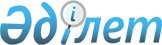 О внесении изменений в распоряжение Премьер-Министра Республики Казахстан от 30 декабря 2004 года N 383-рРаспоряжение Премьер-Министра Республики Казахстан от 19 марта 2005 года N 59-р      Внести в распоряжение  Премьер-Министра Республики Казахстан от 30 декабря 2004 года N 383-р "О мерах по реализации законодательных актов Республики Казахстан" следующие изменения: 

      в перечне нормативных правовых актов, принятие которых необходимо в целях реализации законодательных актов Республики Казахстан, утвержденном указанным распоряжением: 

      в графе 5 "Срок исполнения": 

      в подпункте 1) строки, порядковый номер 6, слово "январь" заменить словом "июль"; 

      в подпункте 1) строки, порядковый номер 9, слово "январь" заменить словом "март"; 

      в подпункте 1) строки, порядковый номер 37, слово "февраль" заменить словом "июль"; 

      в подпункте 7) строки, порядковый номер 53, слово "январь" заменить словом "декабрь". 

       Премьер-Министр 
					© 2012. РГП на ПХВ «Институт законодательства и правовой информации Республики Казахстан» Министерства юстиции Республики Казахстан
				